СОДЕРЖАНИЕПояснительная записка	3Актуальность программы	3Основная идея программы	4Основные направления программы	5Концептуальная основа программы	6Цели и задачи реализации программы	8Формы и методы воспитательно-образовательного процесса	9Характеристика особенностей развития детей дошкольного возраста	10Планируемые результаты освоения образовательной программы	11Способы и средства проверки и оценки результатов программы	11Содержание программы	12Учебно-тематический план первого года обучения	14Учебно-тематический план второго года обучения	16Предметно – развивающая среда и материально - техническое обеспечение программы	19Методическое обеспечение	20Кадровое обеспечение	20Пояснительная записка.Дошкольный возраст – время интенсивного освоения ребёнком разнообразных способов деятельности с самыми разными предметами, материалами, инструментами. В эти годы продолжается процесс формирования гармоничного, умственного, нравственного и физического развития ребенка, его личности. Программа дополнительного образования «Песочная игротека» соответствует возможностям детей дошкольного возраста, ориентирована на возрасте от 3 до 5 лет и имеет развивающую и профилактическую направленность. Занятия проходят два раза в неделю: один раз с детьми 3-4 года, второй раз 4-5 лет.  Для одной группы детей в год – 28 занятий.Продолжительность занятий:1. Дети 3-4 года - 15 мин.2. Дети 4-5 лет - 20 мин.Наполняемость групп до 8 человек. Обучение реализуется в форме продуктивного занятия.  Программа разработана в соответствии с Федерального государственного образовательного стандарта дошкольного образования (Приказ № 1155 от 17 октября 2013 года), в соответствии с: «Законом об образовании РФ» (от 29.12.2012 № 273-ФЗ ред. от 23.07.2013);«Санитарно-эпидемиологическими требованиями к устройству, содержанию и организации режима работы дошкольных организациях (Постановление от 22 июля 2010 г. N 91 «Об утверждении СанПиН 2.4.1.3049-13»);Постановлением Правительства РФ от 15.08.2013 N 706
"Об утверждении Правил оказания платных образовательных услуг";Уставом МАДОУ «Детский сад №81 «Конек - Горбунок» от 25 июня 2012 г.Актуальность программы.   В качестве важнейшего условия гармонического развития личности А.С. Выготский называл единство формирования эмоциональной и интеллектуальной сфер психики ребенка. «Под влиянием эмоций качественно по-новому проявляется и внимание, и мышление и речь, усиливается конкуренция мотивов, совершенствуется механизм эмоциональной коррекции поведения».  А.В. Запорожец.   Особенности личностного развития в эмоционально-волевой и социальной сферах могут существенно ограничивать возможности ребенка как в развитии познавательной и эмоциональной сфер, так и в развитии речевых функций.   Для этого разработана программа развития эмоционально-волевой и познавательной сфер ребенка дошкольного возраста с использованием метода песочной терапии «Живой песок»Основная идея программы.Основная идея программы – используя игры с песком, позитивно влиять на эмоциональное самочувствие детей, снизить уровень нервно-психического напряжения, стабилизировать внутреннее состояние, способствовать возникновению положительных эмоций.      Современный подход к использованию песочницы в развитии и коррекции эмоционально-волевой и познавательной сфер детей дошкольного возраста направлен на:понимание и принятие индивидуальных особенностей ребенка в качестве важнейшего компонента процесса обучения и формирования навыков проживания своих эмоций в различных эмоциональных ситуациях;формирование эмоциональной стабильности и положительной самооценки, развитие коммуникативных навыков, развитие у детей способности к эмоциональной регуляции собственного поведения, формирование психических новообразований, необходимых для успешного обучения в начальной школе (произвольности), через создание позитивного эмоционального фона;гибкость и вариативность занятий, методическое модулирование одного и того же материала, позволяет педагогу, трансформируя, видоизменяя, дополняя, повторяя одну и туже модель, открыть новые возможности творчеству ребенка.песочница используется как среда для общения человека с самим собой и символами реального мира.Основные направления программы.  Инновационная педагогическая технология - песочная игротерапия расширяет и дополняет образовательную программу дошкольного образования МАДОУ №81 «Центр развития ребёнка – Детский сад «Конёк-Горбунок», разработанную и реализуемую в дошкольном учреждении, на основе примерной общеобразовательной программы дошкольного образования «От рождения до школы» под редакцией Н. Е. Вераксы, Т. С. Комаровой, М. А. Васильевой.  Игровая деятельность   Формировать желание действовать с различным игровым материалом, развивать игровые умения;   Побуждать детей к самостоятельной игре, вызывая эмоционально положительный отклик на игровое действие;   Учить детей разыгрывать несложные представления по знакомым литературным произведениям в театре на песке.    В сюжетных играх в песочнице воспитывать творческую самостоятельность.Эмоционально – волевое   Используя песочницу позитивно влиять на эмоциональное проявление самочувствия детей:- снизить уровень нервно – психического напряжения;- способствовать возникновению положительных эмоций.    Воспитывать дружеские взаимоотношения между детьми, формировать навыки игрового взаимодействия;   Помочь приобрести опыт, посредством обыгрывания игровых ситуаций, самостоятельного разрешения конфликтов;   Развивать умение слушать и слышать друг друга.Сенсомоторное   Создавая игровую среду в песочнице, знакомить детей с предметами и объектами ближайшего окружения;   Учить детей рассматриванию предметов, используя различные виды восприятия: зрительное, тактильное, слуховое, звуковое;   Учить детей воспринимать предметы, выделяя их разнообразные свойства и отношения (цвет, форму, величину, расположение в пространстве);   Развивать умение сравнивать предметы, устанавливать их сходства и различия;   Совершенствовать координацию рук и глаза; развивать мелкую моторику рук в действии с предметами.ФЭМП (формирование элементарных математических представлений)   Посредством игр и игровых упражнений с песком формировать у детей дошкольного возраста элементарные математические представления о множестве, числе, величине, форме, пространстве;   Учить навыкам счета, вычислениям, измерениям;   Помочь детям овладеть математической терминологией: называние цифр, числа, употребление числительных.Развитие речи   Работу по развитию речи осуществлять через специально организованную среду, с использованием песочницы, по следующим направлениям:-  развивать точность понимания речи;- способствовать развитию артикуляции звуков, вызывая речевые подражания;- обогащать, уточнять и активизировать словарь детей, используя употребление существительных, глаголов, предлогов и наречий, качественных и количественных прилагательных;- используя фигурки настольного театра, привлекать детей к связному изложению отрывков из знакомых сказок и речетворчеству;- используя игры – инсценировки в создании песочной картины, формировать диалогическую и монологическую речь;- пробудить речевую активность; умение ребенка вступать в разговор, поддерживать беседу, делиться своими впечатлениями и переживаниями.Концептуальная основа программы   В работе с детьми дошкольного возраста приходится сталкиваться с тем, что добиваясь положительных сдвигов в развитии познавательной сферы и речевых функций, не всегда удается уменьшить невростические проявления у детей: повышенную тревожность, беспокойство при социальных контактах, боязливость в новых ситуациях, излишнюю впечатлительность и эмоциональную лабильность, а также негативизм в отношениях с близкими и сверстниками. Эти особенности личности могут существенно ограничить возможности социальной адаптации ребенка как в детском саду и школе, так и во взрослой жизни.   Для профилактики нарушений и в целях коррекции застенчивости, тревожности как качества личности ребенка, снижения уровня мышечной зажатости, а также для нахождения контакта с детьми с аутической симптоматикой организовывается специальное общение, способное структурировать эмоциональный мир, создавать условия для разнохарактерных эмоциональных проявлений, самовыражения в деятельности, голосовых реакциях.   В настоящее время различные педагогические системы придают большое значение эмоциональному развитию детей с использованием метода игровой песочной терапии. Разрабатываются специальные программы. Это «Песочная терапия в коррекции эмоционально-волевой и социальной сфер детей раннего и младшего дошкольного возраста» Н.Ф.Бережной, «Игры с песком и водой в работе по формированию пространственно-количественных представлений у дошкольников с задержкой психического развития» С.Ю.Кондратьева, «Игры на песке. Программа по песочной терапии для дошкольников» А.В.Валиева, «Чудеса на песке» Т. Д. Зинкевич - Евстигнеева, Т.М. Грабенко и другие.   Игры с песком, как процесс развития самопознания ребенка известен с давних времен. Принцип терапии песком был предложен психотерапевтом Карлом Густавом Юнгом. Игра с песком как методика консультирования была впервые использована в работе в 1929 году английским педиатром Маргарет Ловенфельд. Песочная терапия как метод психотерапии была разработана швейцарским детским психотерапевтом Дорой Кальфф.   В своей работе я использую песочницу для развития эмоциональной и познавательной сфер. Тематическая направленность и организационная вариативность занятий способствует формированию у детей устойчивого интереса к практической и речевой деятельности, поддерживает положительное эмоциональное состояние малышей.   Сюжетно-тематическая организация занятий включает в себя игры с песком и водой, направленные на развитие мелкой моторики и тактильных ощущений; на развитие познавательной сферы детей и коммуникативных навыков, снятие статического напряжения; речевой материал, сопровождаемый действием; дыхательные упражнения. Это позволяет каждому ребенку чувствовать себя комфортно, уверенно, получать удовольствие от выполняемой деятельности и от общения с миром, так как в игре с песком и водой максимально реализуются потенциальные возможности детей. Игры с песком позволяют добиться устойчивого интереса и внимания на протяжении длительного периода времени. В этой деятельности ребёнок имеет возможность для самовыражения, и, соответственно, повышает результативность в усвоении знаний.   Песочница также используется в диагностических целях: для выявления тревожности, агрессивных проявлений, страхов у детей и для коррекции этих отклонений.  Поэтому песочницу рекомендуется иметь в кабинете психолога.Цель и задачи программы. Цель: создание условий для профилактики и личностного роста ребенка средствами песочной терапии. В соответствии с этой целью формируются Задачи:способствовать стабилизации эмоционального состояния ребенка;развивать навыки социального поведения, формировать позитивное отношение к сверстникам;учить использовать в работе нестандартные материалы;развивать моторику, фантазию и образное мышление;воспитывать интерес к практической творческой деятельности;воспитывать вкус и чувство гармонии с природой;воспитывать навыки активности и самостоятельности; использовать метод песочной терапии в диагностических целях.Формы и методы воспитательно-образовательного процесса          МетодыНаглядные методы включают в себя:наглядно - слуховые / слушание музыки в аудиозаписи;/наглядно - зрительные / дидактический материал /;сенсорно - моторные / обследование /;тактильно - мышечные / индивидуальная помощь, помощь других детей, совместное выполнение, подражательное выполнение /;формы несловесной поддержки / улыбка, подбадривающее пожатие
руки, мимоходное прижатие к себе, поглаживание по спине, голове, подмигивание, обнимание за плечи и т. д. /;элементы психогимнастики / релаксация, контактный массаж, дыхательные упражнения, тактильные обследования /.Словесные методы:объяснение / краткое, четкое, эмоциональное /;указания /даются очень тихо, не отвлекая внимания других, обращены как ко всем детям, так и индивидуально /;вопросы / четкие, понятные. Этот словесный прием очень важен, он активизирует внимание, развивает мышление и память /Пояснения, уточнения;Словесные приемы нежелательно использовать на фоне звучащей музыки.Практические методы:метод упражнений / связан с многократным выполнением практических действий; выбором дидактического материала/;игра / занятия носят игровое содержание, это помогает заинтересовать и активизировать детей, войти в коммуникативный контакт, самореализоваться в деятельности, стабилизировать внутреннее состояние, вызвать положительные эмоции /.Формы: Индивидуальные игры   Позитивно влияют на эмоциональное самочувствие детей, являются прекрасным средством для развития и саморазвития ребёнка.  Групповые игры   Игры с песком в группе направлены в основном на развитие коммуникативных навыков, т.е. умения гармонично и эффективно общаться друг с другом, взаимодействовать.Характеристика особенностей развития детей дошкольного возраста. Программа основывается на знании особенностей развития, то есть на понимании того, что все дети проходят определенные стадии развития, но при этом каждый ребенок уникален и индивидуален. Педагог учитывает особенности детей дошкольного возраста и с вниманием относятся к их индивидуальным способностям, что способствует обеспечению эмоционального благополучия каждого воспитанника. Ключевые моменты эмоционального развития детей возраста 3-4 года следующие:
— эмоции также неустойчивы и изменчивы, как и в младенческом возрасте;
— эмоции являются мотивами поведения ребенка, что объясняет их импульсивность;
— более интенсивно начинают развиваться интеллектуальные, эстетические и нравственные эмоции, особое место среди высших эмоций в этот период занимают чувство гордости, симпатия, сочувствие и чувство стыда;
— особое условно-эмоциональное значение приобретает слово, которое становится средством оценивания тех или иных качеств и поступков. В возрасте от 3 до 7 лет (дошкольный возраст), доминирует психомоторный тип реагирования. Для этого возраста характерны повышение общей эмоциональной возбудимости, проявления негативизма, оппозиционности, формирования различных реакций страха и испуга. Эмоциональные и поведенческие реакции могут быть следствием воздействия различных факторов, в первую очередь психологических. Наиболее выражены данные особенности в периоды связанные с интенсивным физическим развитием детского организма и соответствующие возрастным кризисам 3- 4 и 7 лет. В период кризиса 3-4 лет преобладают реакции оппозиции, протеста, упрямства как одного из вариантов негативизма, которые протекают на фоне повышенной эмоциональной возбудимости, обидчивости, плаксивости. Постоянно возбужденные, невнимательные, гиперактивные дети требуют к себе внимания. Помочь детям с различными психологическим проблемами может терапия песком.  Игра с песком - одно из самых любимых занятий детей. Но игра с песком - это не простое времяпрепровождение. Это много новых эмоций и развивающих игр. Ребенок сам тянется к песку, и надо только придать этой тяге творческую составляющую, и из обычного ковыряния в песке получается образовательный процесс.Планируемые результатыРабота по профилактике эмоционального состояния детей средствами песочной терапии позволяет достичь следующих результатов:игра в песок позитивно влияет на эмоциональное самочувствие детей: снимает стрессовые состояния, снижает уровень нервно-психического напряжения, поднимает общий эмоциональный тонус, способствует возникновению положительных эмоций;песочные игры позволяют получить опыт самостоятельного разрешения конфликтов, совместного преодоления трудностей, дети учатся слушать и слышат другого (формирование эмпатии);игры с песком и водой позволяют формировать и развивать познавательный интерес, способность к логическому мышлению, формировать элементарные математические представления;в игре с песком и водой у детей формируются психические процессы: мышление, внимание, память, восприятие, речевые функции;в песочнице создаются дополнительные возможности развития сенсомоторных функций /особенно тактильной чувствительности/;Способы и средства проверки и оценки результатов использования программы.Уже на первом занятии можно узнать очень многое о ребёнке:• состояние мелкой моторики (ловко, уверенно берет мелкие игрушки или роняет их, не может поставить одно звено деревца на другое и т. п.);• уровень познавательного интереса (рассматривает набор игрушек, расспрашивает о незнакомых предметах, делится впечатлениями об уже знакомых игрушках и т. п.);• уровень общей осведомленности (как много предметов из набора игрушек ему незнакомы);• сформированность понятий и умение обобщать (игрушки на полках разложены по темам);• личностные характеристики (темперамент, тревожность, уверенность в себе, агрессивность, сформированность коммуникативных навыков в общении, общее эмоциональное состояние).В течение занятия, пока маленький волшебник строит свою сказочную страну, можно выяснить:• уровень развития речи (звукопроизношение, грамматический строй речи, лексику), если ребенок говорящий;• уровень развития игровой деятельности (игрушки просто набросаны в песочнице, присутствует простой сюжет или развитие сюжета);• эмоциональное развитие (как выражает эмоции, их адекватность ситуации, устойчивость);• стиль семейных отношений (диалоги между героями);• уровень развития таких психических процессов, как произвольная и непроизвольная память (помнит ли, где стояли игрушки), восприятие формы, цвета, размера;• устойчивость и распределение внимания, работоспособность;•   воображение (сказочный сюжет, его развитие, разнообразие героев и т. п.).В конце занятия специалист выясняет следующие качества ребёнка:• уровень развития воли и целеустремленности (убирает ли игрушки по местам, доводит ли дело до конца);• уровень развития памяти (где какая игрушка была) и внимания;• умение обобщать (способность быстро находить подходящую полку для каждой игрушки), сообразительность;• на групповых (2—6 человека) занятиях - уровень сформированности коммуникативных навыков, стиль общения со сверстниками.Содержание программы.Эмоциональное развитие проявляется только там, где ребенок может проявить самостоятельность, активность, инициативу. Но, прежде всего, на первом этапе должны быть хорошо усвоены правила работы с песком, знания о его свойствах, способы взаимодействия с ним. Это предоставит ребенку свободу в отражении доступными для него средствами своего видения мира. Задания для каждого занятия подбираются с учетом подготовленности группы, соблюдая принцип посильности, который поддерживает интерес детей к творческой работе.Переход от простых действий к более сложным медленный и постепенный. В процессе обучения дети знакомятся с особенностями, свойствами и возможностями различных материалов и техник.На занятиях детьми используется разные виды деятельности: слушание, наблюдение, повтор за взрослым, самостоятельные импровизации.Во время работы с песком дети свободно могут общаться с педагогом и друг с другом.Программный материал изменяется за счет усложнения содержания учебных разделов.  В тоже время при сложностях освоения некоторыми учащимся образовательной программы, но желании у них продолжать обучение, педагог осуществляет дифференцированный подход, регулирует учебную нагрузку. Учебно-тематический план первого года обученияУчебно-тематический план второго года обучения.Предметно – развивающая среда и материально-техническое обеспечение программы.Обустроена организованная предметно – развивающая среда помещения дошкольной организации (сенсорно-игровая комната педагога-психолога), где проведение занятий в полном объеме стимулирует творческую и эмоциональную активность детей, присущее им желание работать с необычными материалами, познавать, стремиться к созданию нового. Ко всему оборудованию и инструментам предъявляются педагогические, эстетические и гигиенические требования. Температура воздуха в помещении составляет 18-200 С.  Площадь помещения 39,9 кв.м.Подбор оборудования и материалов определяется программными задачами. Размеры и масса инвентаря соответствует возрастным особенностям дошкольников; его количество определяется из расчёта активного участия всех детей в процессе занятий.Помещение оснащено необходимым оборудованием и материалами:Методическое обеспечение программы.Бардиер Г., Ромазан И., Чередникова Т. Я хочу! Психологическое сопровождение естественного развития маленьких детей. — СПб., 1993—1995.Грабенко Т.М., Зинкевич-Евстигнеева Т.Д. Чудеса на песке. Песочная игротерапия // Детский сад со всех сторон. — 2001. — № 8 (44).Грабенко Т.М., Зинкевич-Евстигнеева Т.Д., Коррекционные, развивающие и адаптирующие игры. — СПб 2004.Новиковская О.А. Сборник развивающих игр с водой и песком для дошкольников. — СПб., 2005.Савельева Н. Настольная книга педагога-психолога дошкольного образовательного учреждения. — Ростов-на-Дону, 2004.Зинкевич-Евстигнеева Т.Д., Грабенко Т.М., Чудеса на песке. Практикум по песочной терапии. — СПб., Издательство «Речь», 2005.Бережная Н.Ф. Использование песочницы в корекции эмоционально-волевой сфер детей раннего и младшего дошкольного возраста // Дошкольная педагогика №4-2006, №1-2007.Кондратьева С.Ю. Игры с песком и водой в работе по формированию пространственно-количественных представлений у дошкольников с задержкой психического развития // Дошкольная педагогика №3-2005.Валиева А.Р. Игры на песке. Программа по песочной терапии для дошкольников // Психолог в детском саду №3-2006.Игры с песком. // Школьный психолог №6-2006.Кадровое обеспечение реализации ПрограммыПедагогический работник — физическое лицо, которое состоит в трудовых, служебных отношениях с организацией, осуществляющей образовательную деятельность, и выполняет обязанности по обучению, воспитанию обучающихся и (или) организации образовательной деятельности (Федеральный закон от 29.12.2012 г. № 273-ФЗ «Об образовании в Российской Федерации», ст. 2, п. 21.).Педагог, предоставляющий дополнительную образовательную услугу обязан:соответствовать квалификационным характеристикам, которые установлены в Едином квалификационном справочнике должностей руководителей, специалистов и служащих (раздел «Квалификационные характеристики должностей работников образования»), утвержденном приказом Министерства здравоохранения и социального развития Российской Федерации от 26 августа 2010 г., № 761н (зарегистрирован Министерством юстиции Российской Федерации 6 октября 2010 г., регистрационный № 18638), с изменениями, внесенными приказом Министерства образования и науки Российской Федерации «Об утверждении федерального государственного образовательного стандарта дошкольного образования» от 17 октября 2013 г., № 1155 (зарегистрирован Министерством юстиции Российской Федерации 14 ноября 2013 г., регистрационный № 30384);• систематически повышать свой профессиональный уровень;• проходить аттестацию на соответствие занимаемой должности в порядке, установленном законодательством об образовании (Федеральный закон от 29.12.2012 г. № 273-ФЗ «Об образовании в Российской Федерации, глава 5, статья 49).Непрерывность профессионального развития педагогических работников должна обеспечиваться в процессе освоения ими дополнительных профессиональных образовательных программ в установленном объеме, не реже чем каждые 3 года в образовательных учреждениях, имеющих лицензию на право ведения данного вида образовательной деятельности.У педагогов должны быть сформированы профессиональные компетенции, необходимые для успешной реализации пяти основных образовательных областей (социально-коммуникативное, познавательное, речевое, художественно-эстетическое, физическое развитие), определяющих содержание дошкольного образования в соответствии со Стандартом.Педагог должен уметь обеспечивать развитие личности, мотивации и способностей детей в различных видах деятельности в их тесной взаимосвязи.ДатаДатаТема ИгрыЗадачи Октябрь1 неделя2 неделя3 неделя4 неделя«Где живет песочек?» «Правила песочной страны» «Копаем – насыпаем»  «Отпечатки наших рук» «Чувствительные ладошки»«На что похоже?»- познакомить с правилами работы в песочнице, свойствами песка-  научить навыкам прикосновения к песку разными способами- развивать моторику, воображение и интерес к работеНоябрь1 неделя2 неделя3 неделя4 неделя«Осенние мотивы»«Песчаный ветер»«Норки и горки»«Листопад»«Дождь на песке»-учить навыкам рисования узоров  песочной струйкой-развивать тактильные ощущения, умение расслабляться-активизировать заинтересованность игрой с песком-закрепить знания о сенсорных эталонах и закономерностяхДекабрь1 неделя2 неделя3 неделя4 неделя«Новогоднее настроение»«Едут сани с бубенцами…» «Необыкновенные следы» «Обводилки»«Украшаем ёлочку»- учить навыкам прикосновения к песку разными способами, оставляя определённые следы- развивать моторику, воображение и интерес к работе- воспитывать чувство прекрасного, развивать воображениеЯнварь1 неделя2неделя3 неделя4 неделя «Зимние чудеса»  «Что спряталось в песке?»«Секретики»«Магазин игрушек»«Зимний лес»-развивать тактильные ощущения, зрительное восприятие, образное мышление-формировать произвольное поведение, чувство предвосхищения-пробуждать желание делать друг дугу подарки.Февраль1 неделя2 неделя3 неделя4 неделя«Защитники Родины» «Открытка для папы»«Строим на песке: танки, самолеты, корабли»-развивать тактильные ощущения, слуховую память, креативность-расширять и уточнять знания детей о защитниках родины и военном транспорте- развивать пространственные представления, внимание к напарнику, умение работать в группеМарт1 неделя2 неделя3 неделя4 неделя«Работа с кинетическим песком»«Спрячь ладошку/ найди ладошку» «Я пеку, пеку, пеку…»«Поварята»«У куклы Маши День рождения»«Печатаем картину»-учить навыкам работы с кинетическим песком -ориентироваться на песчаной поверхности- учить создавать простой сюжет на песке и отдельные постройкиАпрель1 неделя2 неделя3 неделя4 неделя«Скоро лето»«Я рисую речку…»«Морские обитатели»«Настроение в погоде»«Нарисуй, что слышишь…»-учить регулировать мышечное напряжение и расслабление;-продолжать знакомить со свойствами сухого песка-развивать тактильные ощущения, воображение, создавая несложные картины на песке под определённую музыку ДатаДатаТема ИгрыЗадачи Октябрь1 неделя2 неделя3 неделя4 неделя«Здравствуй, песочек!»(Игры на развитие тактильно-кинестетической чувствительности и мелкой моторики)«Едут машины, санки, коньки» «Ловкие змейки» «Прокладываем железную дорогу» «Волшебные узоры» «Делай, как я» «Там неизведанных дорожках ...» «Море волнуется» «Мина», «Сапер» «Сюрпризы для друзей»-добиваться скольжения ладонями по поверхности песка зигзагообразными круговыми движениями, а также движениями в разных направлениях- учить выполнять движения ребром ладони, прохождение по следам, проложенным ранее, параллельно им- упражнять в создании узоров, различных изображений с помощью отпечатков ладошек, кулачков, пальчиков- в паре с взрослым или другим ребенком - повторение движений рук, пальцев по песку- прохождение по поверхности песка пальцами, сгруппированными по два, три, четыре, пять. Педагог предлагает представить, чьи это могут быть следы.- развивать наблюдательность, воображение - шевеление руками в песке, наблюдение за тем, как меняется песчаный рельеф-развивать тактильную чувствительность -  осторожное откапывание руки товарища, стараясь не коснуться ее- изготовление тайников в песочнице, закапывание в них мелких игрушек, цветных камешков, ракушек и т.п.Ноябрь1 неделя2 неделя3 неделя4 неделя«Осень – щедрая пора»«Что скрывает песок?»«Рисуем грусть, рисуем Радость»«Дары природы»«Пейзажи осени»-учить навыкам рисования узоров  песочной струйкой и пальцем-развивать тактильные ощущения, умение расслабляться-активизировать заинтересованность игрой с песком-применять знания о сезонных изменениях и природных явленияхДекабрь1 неделя2 неделя3 неделя4 неделя«Мастерская деда Мороза»«Фантазия на песке»«Магазин новогодних игрушек»«Новый год у зверей»«Зимний город, зимний двор…»- описание детьми своих ощущений при взаимодействии с песком- моделирование из песка сказочных сюжетов под определённую музыку- вызвать положительный эмоциональный отклик, предвкушая радость от предстоящего праздника- учить самостоятельно выбирать инструменты для рисованияЯнварь1 неделя2 неделя3 неделя4 неделя «Путешествие в сказку»Темы для изображения:- рисуем героев сказки- рисуем море, реки, озера, леса и их обитателей- рисуем город, село, космические путешествия- учить изображать простые сюжеты по задумке на песке- развивать тактильные ощущения, слуховую память, фантазию, воображение- расширять и уточнять знания детей о созданных на песке изображениях - учить выстраивать коммуникативные отношения с партнёрами по песочницеФевраль1 неделя2 неделя3 неделя4 неделя«Защитники Родины»«Наши защитники»«Виды военной техники»«Сапёр»«Салют победителям»- воспитывать чувство патриотизма-расширять и уточнять знания детей военном транспорте- развивать пространственные представления, внимание к напарнику, умение работать группой в одной песочницеМарт1 неделя2 неделя3 неделя4 неделя«Работа с кинетическим песком»«Спрячь ладошку/ найди ладошку» «Готовимся к Светлой Пасхе» «Пряники печатные»  «Печатаем картину»- учить наблюдать за свойствами кинетического песка, делать выводы и умозаключения- учить самостоятельно выбирать инструменты для лепки и печатания изображений на песке- воспитывать уважение к народным традициямАпрель1 неделя2 неделя3 неделя4 неделя«Скоро каникулы!»«Как выглядит лето?»«Море, чайки, облака – вот вам летняя игра!»«Настроение в погоде»«Нарисуй, что слышишь…»- создавать позитивный настрой на предстоящий отдых-учить регулировать мышечное напряжение и расслабление-развивать тактильные ощущения, воображение, создавая несложные сюжеты на песке под определённую музыку №п/пНаименование объектов и средств материально-технического обеспеченияКоличество1.Песочницы 52.Стулья63.Игрушки для песочницы (формочки, нестандартные предметы, палочки разной формы и отпечатков, ватные палочки, карточки, печати для оттисков ……)Не ограничено по количеству и добавляется по необходимости.4.Фартуки детские.65.Расходные материалы: бумага, песок кварцевый, песок кинетический, влажные салфетки.По количеству обучающихся 6.Музыкальный центр17.Аудиозаписи по тематике каждого месяцаФонотека 8.Цифровая видео и фотокамера1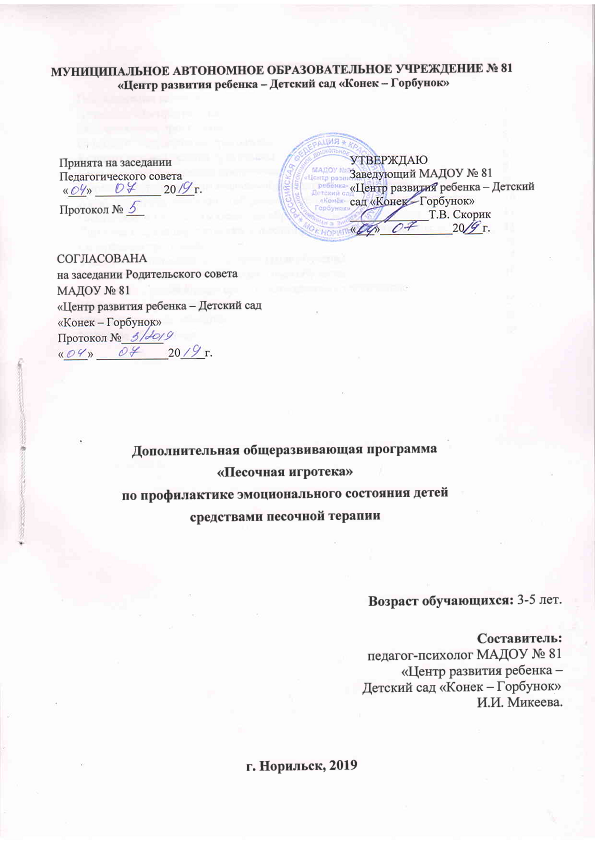 